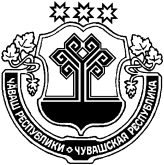 Об утверждении Муниципальной  программы Малояушского сельского поселения Вурнарского района Чувашской Республики «Комплексное развитие сельских территорий Малояушского сельского поселения Вурнарского района Чувашской Республики "Руководствуясь Федеральным законом от 06.10.2003 № 131-ФЗ «Об общих принципах организации местного самоуправления в Российской Федерации» Уставом Малояушского сельского поселения Вурнарского района Чувашской Республики, администрация Малояушского сельского поселения Вурнарского района Чувашской Республики постановляет:1.Утвердить прилагаемую муниципальную программу Малояушского сельского поселения Вурнарского района Чувашской Республики «Комплексное развитие сельских территорий Малояушского сельского поселения Вурнарского района Чувашской Республики» (далее – Муниципальная программа).         2.Финансирование мероприятий Программы производить за счет средств, предусмотренных на эти цели в бюджете Малояушского сельского поселения Вурнарского района.3. Настоящее постановление вступает в силу после его официального опубликования, и распространяются на правоотношения, возникшие с 1 января 2021 года. Глава Малояушского сельского поселения Вурнарского района Чувашской Республики                                                 С.К.ВолковМУНИЦИПАЛЬНАЯ ПРОГРАММА МАЛОЯУШСКОГО СЕЛЬСКОГО ПОСЕЛЕНИЯ ВУРНАРСКОГО РАЙОНА ЧУВАШСКОЙ РЕСПУБЛИКИ «КОМПЛЕКСНОЕ РАЗВИТИЕ СЕЛЬСКИХ ТЕРРИТОРИЙ МАЛОЯУШСКОГО СЕЛЬСКОГО ПОСЕЛЕНИЯ ВУРНАРСКОГО РАЙОНА ЧУВАШСКОЙ РЕСПУБЛИКИ»Паспорт муниципальной программы Малояушского сельского поселения Вурнарского района Чувашской Республики «Комплексное развитие сельских территорий Малояушского сельского поселения Вурнарского района Чувашской Республики»Раздел I. Приоритеты реализуемой на территории Малояушского сельского поселения Вурнарского района политики в сфере реализации муниципальной программы, цели, задачи, описание сроков и этапов реализации программыОсновным приоритетом политики Вурнарского района в сфере комплексного развития сельских территорий определены государственной программой Российской Федерации  «Комплексное развитие сельских территорий», утвержденной постановлением Правительства Российской Федерации от 31 мая 2019 № 696, Стратегией пространственного развития Российской Федерации до 2025 года, утвержденной распоряжением Правительства Российской Федерации от 13 февраля 2019 г. № 207-р, Стратегией социально-экономического развития Чувашской Республики до 2035 года, утвержденной постановлением Кабинета Министров Чувашской Республики от 28 июня 2018 г. № 254, Стратегией социально-экономического развития Вурнарского района до 2035 года, утвержденной решением Вурнарского районного Собрания депутатов Чувашской Республики от 25 апреля 2019 года № 45/3.Муниципальная программа направлена на достижение следующих целей:Повышение качества жизни и уровня благосостояния сельского населения;Стимулирование инвестиционной активности в агропромышленном комплексе за счет формирования благоприятных инфраструктурных условий в сельской местности;Сохранение доли сельского населения в общей численности населения Вурнарского района Чувашской Республики;Содействие занятости населения и привлечение кадров на сельские территории.Для достижения указанных целей в рамках реализации Муниципальной программы предусматривается решение следующих приоритетных задач:Удовлетворение потребности сельского населения в благоустроенном жилье;Повышение уровня комплексного обустройства населенных пунктов, расположенных в сельской местности, объектами социальной и инженерной инфраструктуры;Поддержка инициатив граждан, проживающих на сельских территориях, по улучшению условий жизнедеятельности;Срок реализации Муниципальной программы – 2020 – 2025 годы.Муниципальная программа не предусматривает выделение отдельных этапов.Сведения о целевых индикаторах и показателях Муниципальной программы, подпрограмм, включенных в состав Муниципальной программы, и их значениях представлены в приложении    № 1 к настоящей Муниципальной программе.Перечень целевых индикаторов и показателей носит открытый характер и предусматривает возможность корректировки в случае потери информативности целевого индикатора и показателя (достижение максимального значения), изменения приоритетов политики в рассматриваемой сфере.Раздел II. Обобщенная характеристика основных мероприятий и подпрограмм Муниципальной программыДостижение целей и решение задач Муниципальной программы будут осуществляться в рамках реализации следующих подпрограмм:Подпрограмма «Создание и развитие инфраструктуры на сельских территориях» со следующими основными мероприятиями:Основное мероприятие 1. Комплексное обустройство населенных пунктов, расположенных в сельской местности, объектами социальной и инженерной инфраструктуры, а также строительство и реконструкция автомобильных дорог.В рамках данного мероприятия предусматривается реализация следующих мероприятий:Разработка проектно-сметной документации на объекты капитального строительства, проведение государственной экспертизы проектной документации и достоверности определения сметной стоимости объектов капитального строительства;Проектирование и строительство (реконструкция) автомобильных дорог общего пользования местного значения с твердым покрытием до сельских населенных пунктов, не имеющих круглогодичной связи с сетью автомобильных дорог общего пользования, в том числе строительство (реконструкция) автомобильных дорог общего пользования с твердым покрытием, ведущих от сети автомобильных дорог общего пользования к ближайшим общественно значимым объектам сельских населенных пунктов, а также к объектам производства и переработки сельскохозяйственной продукции, в рамках развития транспортной инфраструктуры на сельских территориях;Проектирование, строительство, реконструкция автомобильных дорог общего пользования местного значения вне границ населенных пунктов в границах муниципального района и в границах населенных пунктов поселений;Реализация проектов развития общественной инфраструктуры, основанных на местных инициативах.Раздел III. Обоснование объема финансовых ресурсов, необходимых для реализации Муниципальной программы (с расшифровкой по источникам финансирования, по этапам и годам реализации программы)Финансовое обеспечение реализации Муниципальной программы осуществляется за счет средств федерального бюджета, республиканского бюджета Чувашской Республики, местных бюджетов и внебюджетных источников.Общий объем финансирования Муниципальной программы в 2020 - 2025 годах составляет 575,1 тыс. рублей, в том числе за счет средств федерального бюджета составляет 0,0 тыс. рублей, республиканского бюджета Чувашской Республики – 0,0 тыс. рублей, бюджет Вурнарского района Чувашской Республики – 0,0 тыс. рублей, бюджета Малояушского сельского поселения Вурнарского района Чувашской Республики – 575,1 тыс. рублей, внебюджетных источников – 0,0 тыс. рублей.Объемы финансирования Муниципальной программы подлежат ежегодному уточнению исходя из реальных возможностей бюджетов всех уровней.Ресурсное обеспечение реализации Муниципальной программы за счет всех источников финансирования приведены в приложении № 2 к настоящей Муниципальной программе.Сведения о целевых индикаторах и показателях муниципальной программы Малояушского сельского поселения Вурнарского района Чувашской Республики «Комплексное развитие сельских территорий Малояушского сельского поселения Вурнарского района Чувашской Республики», ее подпрограмм и их значенияхРесурсное обеспечение реализации муниципальной программы Малояушского сельского поселения Вурнарского района Чувашской Республики «Комплексное развитие сельских территорий Малояушского сельского поселения Вурнарского района Чувашской Республики» за счет всех источников финансированияПлан реализации муниципальной программы Малояушского сельского поселения Вурнарского района Чувашской Республики ««Комплексное развитие сельских территорий Малояушского сельского поселения  Вурнарского района Чувашской Республики» на очередной финансовый год и плановый периодПодпрограмма «Создание и развитие инфраструктуры на сельских территориях »Раздел I. Приоритеты реализуемой в Малояушском сельском поселении Вурнарского района политики в сфере реализации подпрограммы, цели, задачи и показатели достижения целей и решения задач, описание основных ожидаемых конечных результатов подпрограммы, сроков и контрольных этапов реализации ПодпрограммыПриоритетом в сфере реализации подпрограммы является повышение уровня жизни в сельской местности.Основными целями подпрограммы являются обеспечение создания комфортных условий жизнедеятельности в сельской местности, активизация участия граждан, проживающих на сельских территориях, в решении вопросов местного значения.Раздел II. Перечень и сведения о целевых индикаторах и показателях подпрограммы с расшифровкой плановых значениях по годам ее реализацииЦелевые индикаторы и показатели достижения цели и решения задачи подпрограммы:Количество объектов, на которые разработана проектно-сметная документация, получено положительное заключение государственной экспертизы проектной документации и достоверности определения сметной стоимости объекта капитального строительства – в 2021 году 1 единица;Количество реализованных проектов развития общественной инфраструктуры, основанных на местных инициативах – к 2025 году – 5 единиц.Сведения о целевых индикаторах и показателях подпрограммы с расшифровкой плановых значений по годам ее реализации приведены в приложении № 1.Раздел III. Характеристика основных мероприятий подпрограммыДостижение целей и решение задач подпрограммы осуществляется путем выполнения основных мероприятий подпрограммы:Основное мероприятие 1. Комплексное обустройство населенных пунктов, расположенных в сельской местности, объектами социальной и инженерной инфраструктуры, а также строительство и реконструкция автомобильных дорог.Мероприятие 1.1. Реализация проектов развития общественной инфраструктуры, основанных на местных инициативах.В рамках выполнения данного мероприятия предусматривает реализацию проектов развития общественной инфраструктуры, основанных на местных инициативах.Мероприятия подпрограммы рассчитаны на период 2021-2025 годов.Раздел IV. Обоснование объема финансовых ресурсов, необходимых для реализации подпрограммыФинансирование подпрограммы осуществляется за счет средств федерального бюджета и республиканского бюджета Чувашской Республики, местных бюджетов и внебюджетных источников.Общий объем финансирования подпрограммы в 2021-2025 годах составляет 575,1  тыс. рублей, в том числе средства:федерального бюджета – 0,0 тыс. рублей;республиканского бюджета Чувашской Республики – 0,0 тыс. рублей;бюджет Вурнарского района Чувашской республики - 0,0 тыс. рублей;бюджет поселений Вурнарского района Чувашской Республики – 375,1 тыс. рублей;внебюджетные источники - 220,0 тыс. рублей.Объемы финансирования подпрограммы с разбивкой по годам реализации представлены в паспорте настоящей подпрограммы.Ресурсное обеспечение реализации подпрограммы за счет всех источников финансирования представлено в приложении к настоящей подпрограмме.Ресурсное обеспечение реализации подпрограммы «Создание и развитие инфраструктуры на сельских территориях» за счет всех источников финансированияЧĂВАШ РЕСПУБЛИКИВАРНАР РАЙОНĚЧУВАШСКАЯ РЕСПУБЛИКА ВУРНАРСКИЙ РАЙОН КЕСЕН КИПЕК ЯЛ ПОСЕЛЕНИЙĚН АДМИНИСТРАЦИЙЕЙЫШАНУ« 24 » ноября 2020   № 27Кесен Кипек салиАДМИНИСТРАЦИЯМАЛОЯУШСКОГО СЕЛЬСКОГО ПОСЕЛЕНИЯ ПОСТАНОВЛЕНИЕ« 24 » ноября 2020   № 27С. Малые ЯушиУтверждена постановлением администрации Малояушского сельского поселения Вурнарского района Чувашской Республики  от «24» 11. 2020   № 27Ответственный исполнитель:Администрация Малояушского сельского поселения Вурнарского района чувашской РеспубликиДата составления проекта муниципальной программы:24 ноября 2020 годаНепосредственные исполнители:Глава администрации Малояушского сельского поселениятел. 8(83537)62-5-21, e-mail: vur-myaushi@cap.ruОтветственный исполнитель муниципальной программыАдминистрация Малояушского сельского поселения  Вурнарского района Чувашской Республики;Соисполнители муниципальной программыАдминистрация Малояушского сельского поселения  Вурнарского района Чувашской Республики;Участники муниципальной программыАдминистрация Малояушского сельского поселения  Вурнарского района Чувашской Республики;Подпрограмма муниципальной программы «Создание и развитие инфраструктуры на сельских территориях»;Цели муниципальной программыПовышение качества жизни и уровня благосостояния сельского населения;Стимулирование инвестиционной активности в агропромышленном комплексе за счет формирования благоприятных инфраструктурных условий в сельской местности;Сохранение доли сельского населения в общей численности населения Вурнарского района Чувашской Республики;Содействие занятости населения и привлечение кадров на сельские территории;Задачи муниципальной программыПовышение уровня комплексного обустройства населенных пунктов, расположенных в сельской местности, объектами социальной и инженерной инфраструктуры;Поддержка инициатив граждан, проживающих на сельских территориях, по улучшению условий жизнедеятельности;Целевые индикаторы и показатели муниципальной программыК 2025 году будут достигнуты следующие показатели:Количество реализованных проектов развития общественной инфраструктуры, основанных на местных инициативах, - 5.Сроки и этапы реализации муниципальной программы2021-2025 годы;Объемы финансирования муниципальной программы с разбивкой по годам реализации программыПрогнозируемые объемы финансирования мероприятий муниципальной программы в 2021 – 2025 годах составляют 575,1 тыс. рублей, в том числе:в 2021 году – 575,1 тыс. рублей;в 2022 году – 0,0 тыс. рублей;в 2023 году – 0,0 тыс. рублей;в 2024 году – 0,0 тыс. рублей;в 2025 году – 0,0 тыс. рублей;из них средства:федерального бюджета – 0,0 тыс. рублей, в том числе: в 2021 году – 0,0 тыс. рублей;в 2022 году – 0,0 тыс. рублей;в 2023 году – 0,0 тыс. рублей;в 2024 году – 0,0 тыс. рублей;в 2025 году – 0,0 тыс. рублей;республиканского бюджета Чувашской Республики – 0,0 тыс. рублей, в том числе: в 2021 году – 0,0 тыс. рублей;в 2022 году – 0,0 тыс. рублей;в 2023 году – 0,0 тыс. рублей;в 2024 году – 0,0 тыс. рублей;в 2025 году – 0,0 тыс. рублей;бюджет Вурнарского района Чувашской Республики – 0,0 тыс. рублей, в том числе: в 2021 году – 0,0 тыс. рублей;в 2022 году – 0,0 тыс. рублей;в 2023 году – 0,0 тыс. рублей;в 2024 году – 0,0 тыс. рублей;в 2025 году – 0,0 тыс. рублей;бюджета поселений Вурнарского района Чувашской Республики - 575,1 тыс. рублей, в том числе:в 2021 году – 575,1 тыс. рублей;в 2022 году - 0,0 тыс. рублей;в 2023 году - 0,0 тыс. рублей;в 2024 году - 0,0 тыс. рублей;в 2025 году - 0,0 тыс. рублей;внебюджетные источники – 0,0 тыс. рублей, в том числе:в 2021 году – 0,0 тыс. рублей;в 2022 году – 0,0 тыс. рублей;в 2023 году – 0,0 тыс. рублей;в 2024 году – 0,0 тыс. рублей;в 2025 году – 0,0 тыс. рублей.Объемы финансирования мероприятий подпрограмм подлежат ежегодному уточнению исходя из возможностей бюджетов всех уровней.Ожидаемые результаты реализации муниципальной программыПовышение качества жизни и уровня благосостояния сельского населения;Повышение уровня занятости сельского населения;Создание комфортных и экологически благоприятных условий проживания на сельских территориях;Повышение транспортной доступности сельских населенных пунктов, развитие телекоммуникационной, инженерной, социальной инфраструктуры сельских территорий;Снижение миграционного оттока сельского населения;Улучшение демографической ситуации в сельской местности и сохранение тенденций роста рождаемости и повышения продолжительности жизни сельского населения;Повышение общественной значимости развития сельских территорий и привлекательности сельской местности для проживания и работы;Этапы и годы реализации муниципальной программыИсточники финансирования, тыс. рублейИсточники финансирования, тыс. рублейИсточники финансирования, тыс. рублейИсточники финансирования, тыс. рублейИсточники финансирования, тыс. рублейИсточники финансирования, тыс. рублейЭтапы и годы реализации муниципальной программыв том числе:в том числе:в том числе:в том числе:в том числе:Этапы и годы реализации муниципальной программыВсегоФедеральный бюджетРеспубликанский бюджет Чувашской РеспубликиБюджет Вурнарского района Чувашской РеспубликиБюджет Малояушского сельского поселенияВнебюджетные источникиВсего 2021-2025 годы в том числе:575,10,00,00,0575,10,02021 год575,10,00,00,0575,10,02022 год0,00,00,00,00,00,02023 год0,00,00,00,00,00,02024 год0,00,00,00,00,00,02025 год0,00,00,00,00,00,0Приложение № 1 к муниципальной программе Малояушского сельского поселения  Вурнарского района Чувашской Республики «Комплексное развитие сельских территорий Малояушского сельского поселения Вурнарского района Чувашской Республики»№ п/пЦелевой индикатор и показатель (наименование)Единица измерения	Значения целевых индикаторов и показателей	Значения целевых индикаторов и показателей	Значения целевых индикаторов и показателей	Значения целевых индикаторов и показателей	Значения целевых индикаторов и показателей	Значения целевых индикаторов и показателей№ п/пЦелевой индикатор и показатель (наименование)Единица измерения2021 год2022 год2023 год2024 год2025 год123456784. Количество объектов, на которые разработана проектно-сметная документация, получено положительное заключение государственной экспертизы проектной документации и достоверности определения сметной стоимости объекта капитального строительстваЕд.100006.Количество реализованных проектов развития общественной инфраструктуры, основанных на местных инициативахЕд.11111Приложение № 2 к муниципальной программе Малояушского сельского поселения Вурнарского района Чувашской Республики «Комплексное развитие сельских территорий Малояушского сельского поселения Вурнарского района Чувашской Республики»СтатусНаименование подпрограммы муниципальной программы (основного мероприятия, мероприятия)Задача подпрограммы муниципальной программы Вурнарского районаОтветственный исполнитель, соисполнители, участникиКод бюджетной классификацииКод бюджетной классификацииКод бюджетной классификацииКод бюджетной классификацииИсточники финансированияРасходы по годам, тыс. рублейРасходы по годам, тыс. рублейРасходы по годам, тыс. рублейРасходы по годам, тыс. рублейРасходы по годам, тыс. рублейСтатусНаименование подпрограммы муниципальной программы (основного мероприятия, мероприятия)Задача подпрограммы муниципальной программы Вурнарского районаОтветственный исполнитель, соисполнители, участникиглавный распорядитель бюджетных средствраздел, подразделцелевая статья расходовгруппа (подгруппа) вида расходовИсточники финансирования202120222023202420251234567891011121314Муниципальная программа«Комплексное развитие сельских территорий Малояушского сельского поселения Вурнарского района Чувашской Республики»Администрация Малояушского сельского поселениявсего575,10,00,00,00,0Муниципальная программа«Комплексное развитие сельских территорий Малояушского сельского поселения Вурнарского района Чувашской Республики»Администрация Малояушского сельского поселенияФедеральный бюджет0,00,00,00,00,0Муниципальная программа«Комплексное развитие сельских территорий Малояушского сельского поселения Вурнарского района Чувашской Республики»Администрация Малояушского сельского поселенияРеспубликанский бюджет Чувашской Республики0,00,00,00,00,0Муниципальная программа«Комплексное развитие сельских территорий Малояушского сельского поселения Вурнарского района Чувашской Республики»Администрация Малояушского сельского поселенияБюджет Вурнарского района0,00,00,00,00,0Муниципальная программа«Комплексное развитие сельских территорий Малояушского сельского поселения Вурнарского района Чувашской Республики»Администрация Малояушского сельского поселенияБюджет сельского поселения 575,10,00,00,00,0Муниципальная программа«Комплексное развитие сельских территорий Малояушского сельского поселения Вурнарского района Чувашской Республики»Администрация Малояушского сельского поселенияВнебюджетные источники0,00,00,00,00,0Муниципальная программа«Комплексное развитие сельских территорий Малояушского сельского поселения Вурнарского района Чувашской Республики»Администрация Малояушского сельского поселения****Внебюджетные источники0,00,00,00,00,0Подпрограмма«Создание и развитие инфраструктуры на сельских территориях»Повышение уровня комплексного обустройства населенных пунктов, расположенных в сельской местности, объектами социальной и инженерной инфраструктурыАдминистрация Малояушского сельского поселения****всего575,10,00,00,00,0Подпрограмма«Создание и развитие инфраструктуры на сельских территориях»Повышение уровня комплексного обустройства населенных пунктов, расположенных в сельской местности, объектами социальной и инженерной инфраструктурыАдминистрация Малояушского сельского поселения****Федеральный бюджет0,00,00,00,00,0Подпрограмма«Создание и развитие инфраструктуры на сельских территориях»Повышение уровня комплексного обустройства населенных пунктов, расположенных в сельской местности, объектами социальной и инженерной инфраструктурыАдминистрация Малояушского сельского поселенияРеспубликанский бюджет Чувашской Республики0,00,00,00,00,0Подпрограмма«Создание и развитие инфраструктуры на сельских территориях»Повышение уровня комплексного обустройства населенных пунктов, расположенных в сельской местности, объектами социальной и инженерной инфраструктурыАдминистрация Малояушского сельского поселения****Бюджет Вурнарского района0,00,00,00,00,0Подпрограмма«Создание и развитие инфраструктуры на сельских территориях»Повышение уровня комплексного обустройства населенных пунктов, расположенных в сельской местности, объектами социальной и инженерной инфраструктурыАдминистрация Малояушского сельского поселения9930801A6201S6570240Бюджет сельского поселения 575,10,00,00,00,0Подпрограмма«Создание и развитие инфраструктуры на сельских территориях»Повышение уровня комплексного обустройства населенных пунктов, расположенных в сельской местности, объектами социальной и инженерной инфраструктурыАдминистрация Малояушского сельского поселения****Внебюджетные источники0,00,00,00,00,0Приложение № 3к муниципальной программе Малояушского сельского поселения Вурнарского района Чувашской Республики ««Комплексное развитие сельских территорий Малояушского сельского поселения Вурнарского района Чувашской Республики»Наименование подпрограммы муниципальной программы, основного мероприятия, мероприятий, реализуемых в рамках основного мероприятияОтветственный исполнитель (структурное подразделение, соисполнители, участники)СрокиСрокиОжидаемый непосредственный результат (краткое описание)Код бюджетной классификации (бюджет Вурнарского района)Финансирование, тыс. рублейНаименование подпрограммы муниципальной программы, основного мероприятия, мероприятий, реализуемых в рамках основного мероприятияОтветственный исполнитель (структурное подразделение, соисполнители, участники)начала реализацииокончание реализацииОжидаемый непосредственный результат (краткое описание)Код бюджетной классификации (бюджет Вурнарского района)Финансирование, тыс. рублей1234567Подпрограмма "Создание и развитие инфраструктуры на сельских территориях"администрация Малояушского сельского поселения20212025Повышение уровня комплексного обустройства населенных пунктов, расположенных в сельской местности, объектами социальной и инженерной инфраструктуры2021 г –575,1;2022 г –0,0;2023 г –0,0;2024 г –0,0;2025 г –0,0; Мероприятие 1.1. Реализация проектов развития общественной инфраструктуры, основанных на местных инициативахадминистрация Малояушского сельского поселения20212025Количество реализованных проектов развития общественной инфраструктуры, основанных на местных инициативах (единиц) – до 2025 года 5 единиц2021 г –575,1;2022 г. – 0,0;2023 г. – 0,0;2024 г. – 0,0;2025 г. – 0,0.Приложение № 4 к муниципальной программе Малояушского сельского поселения Вурнарского района Чувашской Республики ««Комплексное развитие сельских территорий Малояушского сельского поселения Вурнарского района Чувашской Республики»Ответственный исполнитель подпрограммыАдминистрация Малояушского сельского поселения Вурнарского района Чувашской РеспубликиСоисполнители подпрограммыОтдел сельского хозяйства и экологии администрации Вурнарского района Чувашской Республики (по согласованию);Цели подпрограммы (если имеются)Обеспечение создания комфортных условий жизнедеятельности в сельской местности;Активизация участия граждан, проживающих на сельских территориях, в решении вопросов местного значения;Задачи подпрограммыРазвитие инженерной и социальной инфраструктуры на сельских территориях;Развитие транспортной инфраструктуры на сельских территориях;Целевые индикаторы и показатели подпрограммыК 2025 году будут достигнут следующие целевые индикаторы и показатели:Количество объектов, на которые разработана проектно-сметная документация, получено положительное заключение государственной экспертизы проектной документации и достоверности определения сметной стоимости объекта капитального строительства – в 2021 году 1 единица;Количество реализованных проектов развития общественной инфраструктуры, основанных на местных инициативах, - 4.Этапы и сроки реализации подпрограммы2021-2025 годы.Объемы финансирования подпрограммы с разбивкой по годам реализации программыОбщий объем финансирования подпрограммы в 2021-2025 годах составляет 575,1 тыс. рублей, в том числе:в 2021 году – 575,1 тыс. рублей;в 2022 году – 0,0 тыс. рублей;в 2023 году – 0,0 тыс. рублей;в 2024 году – 0,0 тыс. рублей;в 2025 году – 0,0 тыс. рублей;из них средства:федерального бюджета – 0,0 тыс. рублей, в том числе:республиканского бюджета Чувашской Республики – 0,0тыс. рублей, в том числе:в 2021 году - 0,0 тыс. рублей;в 2022 году - 0,0 тыс. рублей;в 2023 году - 0,0 тыс. рублей;в 2024 году - 0,0 тыс. рублей;в 2025 году - 0,0 тыс. рублей;бюджета Вурнарского района Чувашской Республики - 0,0 тыс. рублей;бюджета Малояушского сельского поселения Вурнарского района Чувашской Республики – 355,1 тыс. рублей, в том числе:в 2021 году - 0,0 тыс. рублей;в 2022 году - 0,0 тыс. рублей;в 2023 году - 0,0 тыс. рублей;в 2024 году - 0,0 тыс. рублей;в 2025 году - 0,0 тыс. рублей;внебюджетных источников - 220,0 тыс. рублей.Объемы бюджетных ассигнований уточняются ежегодно при формировании республиканского бюджета Чувашской Республики на очередной финансовый год и плановый период.Ожидаемые результаты реализации подпрограммыПовышение уровня социально-инженерного обустройства сельских территорий;Снижение миграционного оттока сельского населения;Преодоление оторванности жителей села от социальных учреждений, более полное удовлетворение их общественно-культурных потребности;Повышение общественной значимости развития сельских территорий и привлекательности сельской местности для проживания и работы.Приложение к подпрограмме «Создание и развитие инфраструктуры на сельских территориях» СтатусНаименование подпрограммы муниципальной программы (основного мероприятия, мероприятия)Задача подпрограммы муниципальной программы Вурнарского районаОтветственный исполнитель, соисполнители, участникиКод бюджетной классификацииКод бюджетной классификацииКод бюджетной классификацииКод бюджетной классификацииИсточники финансированияРасходы по годам, тыс. рублейРасходы по годам, тыс. рублейРасходы по годам, тыс. рублейРасходы по годам, тыс. рублейРасходы по годам, тыс. рублейСтатусНаименование подпрограммы муниципальной программы (основного мероприятия, мероприятия)Задача подпрограммы муниципальной программы Вурнарского районаОтветственный исполнитель, соисполнители, участникиглавный распорядитель бюджетных средствраздел, подразделцелевая статья расходовгруппа (подгруппа) вида расходовИсточники финансирования202120222023202420251234567891213141516Основное мероприятие 1Комплексное обустройство населенных пунктов, расположенных в сельской местности, объектами социальной и инженерной инфраструктуры, а также строительство и реконструкция автомобильных дорог9930000A6201S6570000всего575,10,00,00,00,0Основное мероприятие 1Комплексное обустройство населенных пунктов, расположенных в сельской местности, объектами социальной и инженерной инфраструктуры, а также строительство и реконструкция автомобильных дорог****Федеральный бюджет0,00,00,00,00,0Основное мероприятие 1Комплексное обустройство населенных пунктов, расположенных в сельской местности, объектами социальной и инженерной инфраструктуры, а также строительство и реконструкция автомобильных дорог9930409А6201S6570240Республиканский бюджет Чувашской Республики0,00,00,00,00,0Основное мероприятие 1Комплексное обустройство населенных пунктов, расположенных в сельской местности, объектами социальной и инженерной инфраструктуры, а также строительство и реконструкция автомобильных дорог****Бюджет Вурнарского района0,00,00,00,00,0Основное мероприятие 1Комплексное обустройство населенных пунктов, расположенных в сельской местности, объектами социальной и инженерной инфраструктуры, а также строительство и реконструкция автомобильных дорог9930409А6201S6570240Бюджет Малояушского сельского поселения355,10,00,00,00,0Основное мероприятие 1Комплексное обустройство населенных пунктов, расположенных в сельской местности, объектами социальной и инженерной инфраструктуры, а также строительство и реконструкция автомобильных дорог****Внебюджетные источники220,00,00,00,00,0Мероприятие 1.4Реализация проектов развития общественной инфраструктуры, основанных на местных инициативах9930000А6201S6570000всего575,10,00,00,00,0Мероприятие 1.4Реализация проектов развития общественной инфраструктуры, основанных на местных инициативах****Федеральный бюджет0,00,00,00,00,0Мероприятие 1.4Реализация проектов развития общественной инфраструктуры, основанных на местных инициативах9930409А6201S6570240Республиканский бюджет Чувашской Республики0,00,00,00,00,0Мероприятие 1.4Реализация проектов развития общественной инфраструктуры, основанных на местных инициативах****Бюджет Вурнарского района0,00,00,00,00,0Мероприятие 1.4Реализация проектов развития общественной инфраструктуры, основанных на местных инициативах9930409А6201S6570240Бюджет Малояушского сельского поселения355,10,00,00,00,0Мероприятие 1.4Реализация проектов развития общественной инфраструктуры, основанных на местных инициативах****Внебюджетные источники220,00,00,00,00,0